SVSES Follow-up surveys will occur every 90 days, after the initial survey is completed, and are designed to require about 10 minutes to complete.  The base items for the follow-up survey (i.e., questions on every survey) are highlighted in green and include the following sections: Demographics (2 questions)Status changes (1 question)Experiences with the military justice process and sexual assault response systems (2 questions)Health and Well-being (5 items)Career outcomes (3 items)Journal (1 item)The SVSES follow-up surveys also include respondent-specific items.  Respondent-specific items are determined based on responses to the initial or previous surveys and responses to the follow-up survey.  For example, for each follow-up survey, individuals who previously indicated they have never reported a sexual assault will see the base questions and additional questions regarding their current reporting status.  OMB CONTROL NUMBER:  0704-SVSSOMB EXPIRATION DATE: XX/XX/XXXXAGENCY DISCLOSURE NOTICEThe public reporting burden for this collection of information, 0704-SVSS, is estimated to average 10 minutes per response, including the time for reviewing instructions, searching existing data sources, gathering and maintaining the data needed, and completing and reviewing the collection of information. Send comments regarding the burden estimate or burden reduction suggestions to the Department of Defense, Washington Headquarters Services, at whs.mc-alex.esd.mbx.dd-dod-information-collections@mail.mil. Respondents should be aware that notwithstanding any other provision of law, no person shall be subject to any penalty for failing to comply with a collection of information if it does not display a currently valid OMB control number. BACKGROUND INFORMATIONThank you for agreeing to participate in this important study.Please answer each question thoughtfully and truthfully.  This will allow us to provide a clearer picture of the different experiences that military members have.  If you prefer not to answer a specific question for any reason, just leave it blank.Some of the questions in this survey will be personal.  For your privacy, you may want to take this survey where other people won’t see your screen.You may also want to have a pen and paper available as you complete the survey.  At the end of the survey you will be given a chance to expand upon your responses or share more about your experiences.Are you currently serving in the military?What is your current relationship status?  Mark one.[Ask if Q1 = 2] Suppose that you have to decide whether to stay in the military.  Assuming you could stay, how likely is it you would choose to do so?experiences since joining the militaryDoD provides two types of sexual assault reports.Restricted reports allow people to get information, collect evidence, and receive medical treatment and counseling without starting an official criminal investigation of the sexual assault allegations.Unrestricted reports start an official criminal investigation of sexual assault allegations in addition to providing people with the services available in restricted reporting. ##. Have you reported your most recent or a new unwanted experience to military authorities? This could have been either a restricted or unrestricted report. Mark one.##.   [If RESFLAG = “True”] You previously indicated that you made a restricted report, has your reporting status changed? Mark one.[Ask if RPTFLAG= “True” OR RESFLAG= “True”]  What was the date of your [most recent] report to military authorities? If you do not remember the exact date, please provide your best estimate. The Catch a Serial Offender (CATCH) Program gives people making a sexual assault report (where the name of the suspect is not known by law enforcement) an opportunity to anonymously submit suspect information to help DoD identify alleged serial offenders.  Service members who experience sexual assault can make a CATCH entry by contacting their Sexual Assault Response Coordinator (SARC) or Victim Advocate (VA).   [Ask if RESFLAG= “True” OR NRPTFLAG= “True” ]Have you submitted the name of the offender(s), or any other identifying information about the offender(s), to the CATCH Program?[Ask if Q10= ‘No”] Please share your reasons for not using the CATCH program? Please do not include any personally identifiable information. Characteristics of the experienceThe following questions ask for additional information about your most recent [sexual assault incident that you reported to military authorities] [sexual assault incident that was investigated by a military criminal investigative organization].  Please focus on the one most recent [sexual assault that you reported] [sexual assault investigation]. [Ask if RPTFLAG = “True” OR INVFLAG = “True”] Which of the following experiences happened during the [most recent] event [that you reported] [that was investigated]? Mark “Yes” or “No” for each item.[Ask if RPTFLAG = “True” OR INVFLAG = “True”] How many people did this to you?[Ask if RPTFLAG = “True” OR INVFLAG= “True”] Was/Were the person(s) who did this to you...[Ask if RPTFLAG = "True" OR INVFLAG = “True”] Was/Were any of the person(s) who did this to you a military member?[Ask if RPTFLAG = "True" OR INVFLAG= “True”] At the time of the sexual assault, was/were the person(s) who did this to you...  Mark all that apply.[Ask if RPTFLAG= "True" OR INVFLAG = “True”] At the time of the sexual assault, was/were the person(s) who did this to you...  Mark all that apply.[Ask if RPTFLAG = "True" OR INVFLAG = “True”] Did your most recent sexual assault investigation occur while…? Mark oneExperience with the MILITARY justice processFor the following questions, please continue to focus on your most recent [sexual assault that you reported to military authorities] [sexual assault incident that was investigated by a military criminal investigative organization].[Ask if [Q#=3] OR [Q# = 3]] You indicated that you converted your report from restricted to unrestricted.  What led you to convert your initial report? Please do not include any personally identifiable information.##.   [Ask if RPTFLAG = "True" OR INVFLAG = “True”]  What is the current status of your case? Mark one[Ask if [RPTFLAG = "True" OR INVFLAG = “True”] AND [Q## = 1, 2, 7, OR 8]] Do you plan to, or are you currently, participating in the military criminal investigation? For example, being interviewed by law enforcement or providing a statement. [Ask if [RPTFLAG = "True" OR INVFLAG = “True”] AND [Q## = 3, 4, 5 OR 6]] Did you choose to…? [Ask if [RPTFLAG = "True" OR INVFLAG = “True”] AND [Q## = 3 OR Q##A=1 OR Q##B=1]] What are/were your reasons for declining to participate in the military criminal investigation and/or the military justice proceedings?  Mark all that apply.[Ask if  [RPTFLAG= "True" OR INVFLAG = “True”] AND [Q## = 7]] Please provide your other reason(s) for not participating in the investigation and/or military justice proceedings.  Please do not include any personally identifiable information. [Ask if [RPTFLAG= "True" OR INVFLAG = “True”] AND [Q## = 3, 4, OR 6]] Were the charges that were preferred against the offender(s) consistent with your expectations? [Ask if [RPTFLAG= "True" OR INVFLAG = “True”] AND [Q## = 3, 4, OR 6]] How satisfied or dissatisfied are you with the charges that were preferred against the offender(s)? [Ask if RPTFLAG= “True” OR INVFLAG= “True”] How satisfied or dissatisfied are you with the following aspects of the reporting and military justice process? 60  Does Not Apply[Ask if [RPTFLAG = "True" OR INVFLAG = “True”] AND [CLSDFLAG= “True”]] When was your sexual assault case closed (the investigation, and all legal actions involving the offender(s), was completed)? If you do not remember the exact date, please provide your best estimate. [Ask if RPTFLAG= “True” OR INVFLAG= “True”] Were you informed about the following rights?  Mark one[Ask if [RPTFLAG = "True" OR INVFLAG = “True”] AND [CLSDFLAG= “True”]] To your knowledge, what official actions were taken against the offender(s) as a result of the legal proceedings? Mark all that apply. [Ask if [RPTFLAG = "True" OR INVFLAG = “True”] AND [CLSDFLAG= “True”] AND [Q## DOES NOT EQUAL 9]] How satisfied or dissatisfied were you with the official action(s) taken against the offender? [Ask if RPTFLAG = "True" OR INVFLAG = “True”] What outcome(s) are/were you hoping to see as a result of the military justice process? Please do not include any personally identifiable information.[Ask if [RPTFLAG = "True" OR INVFLAG = “True”] Are/Were you the subject of an investigation for something you allegedly did at the time of the sexual assault incident (for example, drinking underage, adultery, or fraternization)? [Ask if [RPTFLAG = "True" OR INVFLAG = “True”] AND [Q## = 1 OR 2 ]] What was/were the allegation(s) made in the investigation?  Mark all that apply.[Ask if Q34 = 5] You selected “Other”. Please tell us about the allegation.  Please do not include any personally identifiable information. [Ask if [RPTFLAG = "True" OR INVFLAG = “True”] AND [Q## = 1]] Did you receive any of the following types of non-judicial punishment (Captain’s Mast, Office Hours, or Article 15) for something you allegedly did at the time of the sexual assault incident?  Mark all that apply[Ask if [RPTFLAG = "True" OR INVFLAG = “True”] Since your most recent [reporting experience] [investigation experience], to what extent did you experience any…?  Mark one answer for each item.[Ask if  Q36A OR Q36B DOES NOT EQUAL 1] Please describe the retaliation you experienced. Please do not include any personally identifiable information.Experience with the SEXUAL ASSAULT response systemFor the following questions, please continue to focus on your most recent [sexual assault that you reported to military authorities] [sexual assault incident that was investigated by a military criminal investigation organization]. [In the past three months have] [Have] you used or interacted with the following resources regarding the unwanted sexual contact or sexual assault you experienced? Mark one answer for each item.  [Ask if Q38a-m DOES NOT EQUAL 1 OR 60]  How satisfied or dissatisfied are you with the following resources you interacted with? Mark one answer for each item. health and wellbeingIn general, would you say your health is...?Thinking about your physical health, which includes physical illness and injury, for how many days during the past 30 days was your physical health not good?Thinking about your psychological health, which includes stress, depression, and problems with emotions, for how many days during the past 30 days was your psychological health not good?During the past 30 days, for about how many days did poor physical or psychological health keep you from doing your usual activities, such as self-care, work, or recreation?If you need immediate help, contact one of the 24-hour crisis hotlines listed below: Veterans Crisis/Military Crisis Line: 1-800-273-8255 (press 1)Suicide and Crisis Lifeline: Dial or SMS 988[Ask if Q1 = 2] Please indicate how much you agree or disagree with the following statements about military personnel in your current unit. Mark one answer for each item.ADDITIONAL BACKGROUND INFORMATIONIn the past three months, have you experienced any of the following…Select all that apply .  [Ask if Q1 = 2] Are you in the process of being separated or retiring from the military? [Ask if [Q1 = 2] AND [Q46 = 2 OR 3]] Are you being separated from the military against your will?  In the space below you are invited to share more about your experiences and encounters with the response system and military justice process, including any comments or concerns that you were not able to express elsewhere in the survey.  Please do not enter personally identifiable information. To reach the DoD Safe Helpline 24/7 for secure, confidential, and anonymous crisis support service, Call a hotline number:Toll-Free: 1-877-995-5247DSN: 877-995-5247Other: 202-540-5962Worldwide: https://www.safehelpline.org/ 2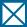 Yes1No, I’m retired or separated (NOT a member of the Active, Reserve, or National Guard)1Married2Living with a romantic partner (for example, a boyfriend or girlfriend)3In a committed romantic relationship, but not living together4Divorced and not currently in a relationship5Widowed and not currently in a relationship6Never married and not currently in a relationship7Other or prefer not to say5Very likely4Likely3Neither likely nor unlikely2Unlikely1Very unlikely1I have not had another unwanted experience2Yes, an unrestricted report3Yes, a restricted report that remained restricted4Yes, a restricted report that I chose to convert to an unrestricted report6Yes, a restricted report that I did not convert to an unrestricted report, but a military criminal investigation occurred anyway 7No, I did not report BUT a military criminal investigation occurred anyway (for example, because someone else reported it or my sexual harassment complaint was converted to a sexual assault)No, I did not report and there was no military criminal investigationI’m unsure what kind of report I made, but there was a military criminal investigation1Yes, I chose to convert to an unrestricted report 2No, my restricted report has remained restricted AND there has been no military criminal investigation. 3No, I did not convert to an unrestricted report, BUT a military criminal investigation occurred anyway Month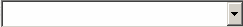 Year1Yes2No3I do not know4Not applicable/not eligible, the suspect was already identified to military authorities1   No1   No1   No2   Yes2   Yesa.	Sexually touched you (for example, intentional touching of genitalia, breasts, or buttocks) or made you sexually touch them.	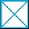 b.	Attempted to make you have sexual intercourse, but was not successful.	c.	Made you have sexual intercourse.	d.	Attempted to make you perform or receive oral sex, anal sex, or penetration by a finger or object, but was not successful.	e.	Made you perform or receive oral sex, anal sex, or penetration by a finger or object.	Some other unwanted contact………………………………..……..1One person2More than one person3Not sure1All men?2All women?3Another gender identity (for example, trans, gender queer, or nonbinary)4A mix of genders (men, women, and/or another gender identity)?5Not sure1Yes, they all were2Yes, some were, but not all3No, none were military4Not sureMilitary member of the same rank as you in your unit?Military member of the same rank as you NOT in your unit?Your immediate military supervisor?Someone else in your chain of command (excluding your immediate military supervisor)?Some other higher ranking military member in your unit?Some other higher ranking military member NOT in your unit?A lower ranking military member in your unit?A lower ranking military member NOT in your unit?DoD/Government civilian(s) working for the military?Contractor(s) working for the military?None of the aboveNot sureYour current spouse?Your former spouse? Someone you have a child with?A romantic partner you were living with (for example, a boyfriend or girlfriend)?Someone you were in a committed romantic relationship with, but not living togetherA person you were casually intimate with, but not in an exclusive relationship with?A friend or acquaintance?A family member or relative?A stranger?Someone from your military workplace?Someone you met on a dating application or website?None of the aboveNot sure1   No1   No1   No2   Yes2   YesAssigned to your current duty location/installation?Assigned to a prior duty location/installation?Assigned to your current unit?Assigned to a previous unit?1An investigation by military and/or civilian law enforcement is currently underway.2The military criminal investigation is complete and the case is now with a senior military officer to decide how to proceed.3Court martial proceedings for the subject(s) involved in the sexual assault were initiated or are currently underway. 4Non-judicial punishment proceedings for the subject(s) involved in the sexual assault were initiated or are currently underway.5The military criminal investigation is complete, but I don’t know what’s next.6The military criminal investigation is complete and the case is closed.7I do not know the status of my case.8None of the above.1Yes, I plan to participate2Yes, I am currently participating in the process3No4Not sure60Does not apply (for example, the case only involves civilian law enforcement)60   Does not apply (for example, the case only involved civilian authorities)60   Does not apply (for example, the case only involved civilian authorities)60   Does not apply (for example, the case only involved civilian authorities)60   Does not apply (for example, the case only involved civilian authorities)1   No1   No1   No2   Yes2   YesParticipate in the military criminal investigation?Participate in the military justice proceedings (for example, testifying at a hearing)?1The investigation was/would have been too emotionally difficult.2The investigation took too much time. 3I did not want to appear in court (for example, being in the courtroom or testifying).4The court process took too much time.6I was not given the choice to file a restricted report (for example, someone else reported the assault).7Other reason1Yes, they were what I expected2No, they were less severe than I expected3No, they were more severe than I expected4Not sure, I did not know what to expect5Very satisfied4Satisfied3Neither satisfied or dissatisfied2Dissatisfied1Very dissatisfied1   Very dissatisfied1   Very dissatisfied1   Very dissatisfied1   Very dissatisfied1   Very dissatisfied1   Very dissatisfied2   Dissatisfied2   Dissatisfied2   Dissatisfied2   Dissatisfied2   Dissatisfied3   Neither satisfied or dissatisfied3   Neither satisfied or dissatisfied3   Neither satisfied or dissatisfied3   Neither satisfied or dissatisfied4   Satisfied4   Satisfied4   Satisfied5   Very satisfied5   Very satisfieda.	Your access to a SARC or SAPR VA as your point of contact for coordinating your care………………b.	Your ability to have immediate and comprehensive medical and/or psychological treatmentc.	Your ability to request a temporary or permanent expedited transfer	d.	Your access to legal representation (SVC/VLC/VC)e.    The expedited transfer process itselff.	Your notification regarding your rightsg.	Your ability to request a military protective orderh.	Your ability to request a civilian restraining orderYour protection from retaliation and/or reprisalYour updates on the progress of the investigation to include notification about hearings or court proceedingsMonthYear60 I do not recall60 I do not recall60 I do not recall60 I do not recall60 I do not recall3 No, I was not told of my rights3 No, I was not told of my rights3 No, I was not told of my rights3 No, I was not told of my rights3 No, I was not told of my rights2 Yes, I was informed but my wishes were not followed2 Yes, I was informed but my wishes were not followed2 Yes, I was informed but my wishes were not followed1   Yes, I was informed and my wishes were followed1   Yes, I was informed and my wishes were followedYour right to express a preference for military or civilian prosecution?Your right to provide input on referral of chargesYour right to provide input on pre-trial agreementsYour right to provide input on alternate dispositions1There were no actions taken against the offender(s)2An administrative action (for example, a Letter of Reprimand or Letter of Counseling)3Non-judicial punishment (for example, loss of pay, rank, or privileges) Administrative separation4Discharge or resignation in lieu of court-martial5Court-martial conviction for sexual assault offense6Court-martial conviction for some other offense (not sexual assault)7Court-martial acquittal for all offenses8I don’t know what official action was taken against the offender(s)9Some other action5Very satisfied4SatisfiedNeither satisfied nor dissatisfiedDissatisfiedVery Dissatisfied1Yes, I was the subject of an investigation that was completed 2Yes, I’m the subject of an ongoing investigation3NoUnderage drinkingAdulteryFraternizationCurfew violationOther1Reprimand (for example, a Letter of Reprimand) 2Reduction in rank3Loss of pay4Confinement5Restriction6Extra Duty7No, I did not receive non-judicial punishment1   Not at all1   Not at all1   Not at all1   Not at all1   Not at all2   Very small extent2   Very small extent2   Very small extent2   Very small extent2   Very small extent3   Small extent3   Small extent3   Small extent3   Small extent3   Small extent4  Moderate extent4  Moderate extent4  Moderate extent4  Moderate extent5   Large extent5   Large extent5   Large extent6   Very large extent6   Very large extentRetaliation by a person in a position of leadership or authority over you (for example, loss of privileges, denied promotion/training, transferred to less favorable job).Social retaliation (for example, being ignored by coworkers or  being blamed for the situation in an effort to deter you or intimidate you from participating in the military justice process).60   I did not have access to this resource60   I did not have access to this resource60   I did not have access to this resource60   I did not have access to this resource60   I did not have access to this resource60   I did not have access to this resource60   I did not have access to this resource1   No, not at all1   No, not at all1   No, not at all1   No, not at all1   No, not at all1   No, not at all2   Yes, daily2   Yes, daily2   Yes, daily2   Yes, daily2   Yes, daily3   Yes, weekly 3   Yes, weekly 3   Yes, weekly 3   Yes, weekly 4   Yes, a couple times4   Yes, a couple times4   Yes, a couple times5   Yes, once5   Yes, oncea.	Your unit’s commanding officer/director	b.	Your senior enlisted advisor (for example, First or Master Sergeant, Sergeant Major, Command Master/Senior Chief)	c.	Your immediate military supervisor	d.	A Sexual Assault Response Coordinator (SARC)	e.	A Uniformed Victim Advocate (UVA) or Victim Advocate (VA)	f.	DoD Safe Helpline (877-995-5247)	g.	A medical provider from a military medical treatment facility	h.    A medical provider from a civilian treatment facility.A behavioral health provider (for example, a therapist or social worker)Special Victims' Counsel (SVC), Victims' Legal Counsel (VLC), or Victims’ Counsel (VC)	A chaplain	[Ask if RPTFLAG = “True” or INVFLAG = “True”] Military law enforcement personnel	Family Advocacy Program (FAP) counselor1   Very dissatisfied1   Very dissatisfied1   Very dissatisfied1   Very dissatisfied1   Very dissatisfied1   Very dissatisfied2   Dissatisfied2   Dissatisfied2   Dissatisfied2   Dissatisfied2   Dissatisfied3   Neither satisfied or dissatisfied3   Neither satisfied or dissatisfied3   Neither satisfied or dissatisfied3   Neither satisfied or dissatisfied4   Satisfied4   Satisfied4   Satisfied5   Very satisfied5   Very satisfieda.	Your unit’s commanding officer/director	b.	Your senior enlisted advisor (for example, First or Master Sergeant, Sergeant Major, Command Master/​Senior Chief)	c.	Your immediate military supervisor	d.	A Sexual Assault Response Coordinator (SARC)	e.	A Uniformed Victim Advocate (UVA) or Victim Advocate (VA)	f.	DoD Safe Helpline (877-995-5247)	g.	A medical provider from a military medical treatment facility.	h.     A medical provider from a civilian treatment facility.A behavioral health provider (for example, a therapist or social worker)Special Victims' Counsel (SVC), Victims' Legal Counsel (VLC), or Victims’ Counsel (VC)	A chaplain	Military law enforcement personnel	Family Advocacy Program (FAP) counselor5Excellent4Very good3Good2Fair1Poor Days Days Days1   Strongly disagree1   Strongly disagree1   Strongly disagree1   Strongly disagree1   Strongly disagree1   Strongly disagree2   Disagree2   Disagree2   Disagree2   Disagree2   Disagree3   Neither agree nor disagree3   Neither agree nor disagree3   Neither agree nor disagree3   Neither agree nor disagree4   Agree4   Agree4   Agree5   Strongly agree5   Strongly agreea.	My unit is like family to me..	b.	People in my unit are trustworthy..	c.	My fellow unit members appreciate my efforts..	d.	I feel valued by my fellow unit members..	e.	Members of my unit are interested in my well-being..	f.	My fellow unit members are interested in what I think and how I feel about things.	1   No1   No1   No2   Yes2   Yesa.	A new incident of unwanted sexual contact or sexual assault?	b.	Promotion to a higher rank or paygrade?	c.	Reduction in rank or paygrade?	d.	Relocation to a new base or installation (a Permanent Change of Station [PCS])?	e.	Transfer to a new unit?	1Yes, my contract ended and I will not re-enlist 2Yes, I am in the process of an administrative separation3Yes, I am in the process of a medical separation4Yes, I am in the process of retiring5No2Yes 1No